“Se solicita acceso a la versión pública de los planes de digitalización nacional en los que estará trabajando el MINEC durante 2022.” En base a la solicitud referida al acceso a la versión publica de los planes de digitalización nacional en los que estará trabajando el MINEC durante 2022; se considera oportuno mencionar que la institución delegada por el gobierno de El Salvador para liderar la transformación digital en nuestro país es la Secretaria de Innovación de la Presidencia, a través de la Agenda Digital Nacional 2020-2030, conformada por cuatro ejes de trabajo: identidad digital, gobernanza digital, modernización del estado e innovación, educación y competitividad. La cual puede encontrarse en: https://www.innovacion.gob.sv/En atención a la implementación de esta, como Ministerio de Economía trabajamos de la mano de dicha Secretaría implementando proyectos en sus diferentes ejes, destacándose aquellos relacionados al eje de Innovación, Educación y Competitividad. Es en la versión pública de la Ley de presupuesto de El Salvador donde se señala, la asignación presupuestaria para cada uno de los proyectos que esta cartera de Estado posee para la inversión en proyectos de inversión para el 2022, destacándose en dicho presupuesto el proyecto “Capacitación y certificación en habilidades digitales en idioma inglés para promover la competitividad, a nivel nacional”, el cual tiene asignado un monto de USD$500,000.00, el cual contribuye directamente a los planes de digitalización nacional que se llevan a cabo. Por otra parte, al interior del Ministerio de Economía a través de la Dirección de Innovación Productiva y Competitividad Empresarial se formulan, impulsan e implementan diversos proyectos enmarcados en el ecosistema digital, ecosistema de innovación productiva y emprendimiento innovador, todos estos descritos en el presupuesto como proyectos de “Innovación y Competitividad” y pueden o no incorporar como parte de las acciones a realizar y necesidades del sector micro, pequeño y mediano, innovaciones que impliquen ejecutar acciones en materia de transformación digital. 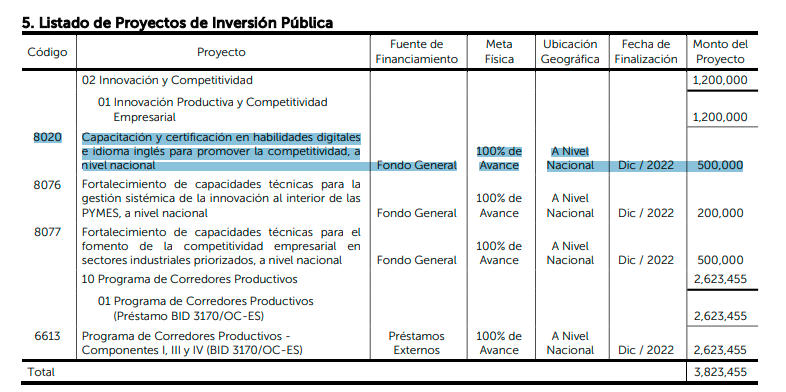 